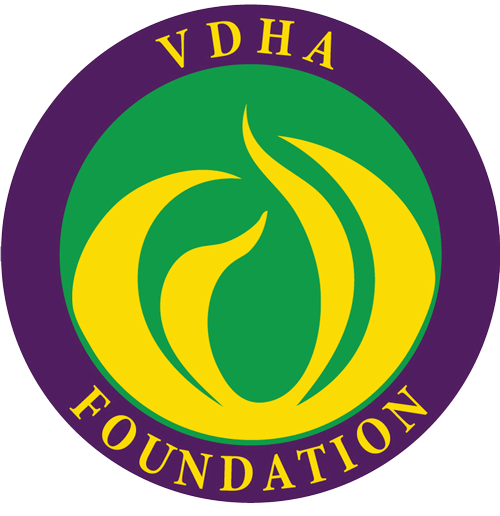 VIRGINIA DENTAL HYGIENISTS’ ASSOCIATION FOUNDATIONHONOR ROLL REPORT OF GIFTSMay 1, 2015 through November 11, 2016JEFFERSON CLUBNorthern Virginia Hygienists’ AssociationIn memory of Patricia A. Golliday, RDHPATRIOT CLUBJames ForsbergIn celebration of my daughter, Julie Simms' birthday, October 13thMary Morrison LittletonIn honor of Agnes MorrisonNancy MartinIn honor of Brian MartinSheila SheatsIn memory of my mother Ernestine P. BrownIn memory of Pat Wheeler mother of Melanie BartlamJulie SimmsIn honor of my dad, Jim Forsberg and in memory of my mom, Cynthia ForsbergMoe ThompsonIn honor of the Southwest Virginia DHAIn honor of the recent weddings of my childrenMonticello Dental Hygienists’ AssociationTidewater Virginia Dental Hygienists’ AssociationDONOR CLUBJulie Y. AllenKaren AveyMelanie BartlamIn memory of Ernestine P. Brown, mother of Sheila SheatsCathy BerardIn memory of Pat Wheeler mother of Melanie BartlamIn memory of Ernestine P. Brown, mother of Sheila SheatsStacia BrooksIrene Connolly, RDH, BS, MSIn honor of Jackie Perry, RDH, BS, MSBetsy Di SilvioIn memory of Judith A. WalshLinda GillIn memory of Mr. Tom SmithEvelyn D. GrantIn honor of Monticello DHAMarge GreenIn appreciation of Barry Lee GreenIn honor of PDHA Immediate Past President, Jessica SuedbeckCatherine JohnsonJudith KnightMichelle McGregorPatricia MacDougallMimi MagyarIn honor of Monticello DHAJulie MartinMargaret MartinIn memory of Robert F. Jackson, DDSTracy Martin, RDH, BSDHMaureen McCannIn appreciation for all ADHA membersSheri MooreElaine NewlandIn memory of Ernestine P. Brown, mother of Sheila SheatsJoan PerezBonnie PerryIn appreciation for my VDHA familyJackie PerrySusan H. Pharr, BSDH, MPHRita Phillips, RDH, PhDSusan Reid-CarrIn memory of Pat Wheeler mother of Melanie BartlamIn memory of Jesse W. Reid, Jr.Patricia Shand, BSc, RDHIn honor of Daniel GallagherKathleen SloanIn honor of Lynn BolandMaloy Van FaussienIn honor of Gloria Livingston's RDH retirementGreater Richmond Dental Hygienists’ AssociationNorth West Dental Hygienists’ AssociationPeninsula Dental Hygienists’ AssociationSouthwest Virginia Dental Hygienists’ AssociationAll contributions enable VDHA Foundation to continue to make a significant difference in the lives of many. Thank you to all who have contributed this past year to continue the work of the Virginia Dental Hygienists’ Association Foundation.  Your tax-exempt donation will be utilized in performing the charitable, educational, research and scientific activities of the association.  If you would like to make a donation, please send it to: Marge Green, VDHA Foundation Treasurer, 1919 Old York Hampton Highway, Yorktown, VA  23692-4143